Зарегистрировано в Минюсте России 8 августа 2014 г. N 33504МИНИСТЕРСТВО СПОРТА РОССИЙСКОЙ ФЕДЕРАЦИИПРИКАЗот 16 июня 2014 г. N 472ОБ УТВЕРЖДЕНИИ ФЕДЕРАЛЬНОГО СТАНДАРТАСПОРТИВНОЙ ПОДГОТОВКИ ПО ВИДУ СПОРТА СКАЛОЛАЗАНИЕВ соответствии с частью 1 статьи 34 Федерального закона от 04.12.2007 N 329-ФЗ "О физической культуре и спорте в Российской Федерации" (Собрание законодательства Российской Федерации, 2007, N 50, ст. 6242; 2011, N 50, ст. 7354; 2012, N 53 (ч. I), ст. 7582) и подпунктом 4.2.27 Положения о Министерстве спорта Российской Федерации, утвержденного постановлением Правительства Российской Федерации от 19.06.2012 N 607 (Собрание законодательства Российской Федерации, 2012, N 26, ст. 3525; 2013, N 30 (ч. II), ст. 4112; N 45, ст. 5822), приказываю:1. Утвердить прилагаемый Федеральный стандарт спортивной подготовки по виду спорта скалолазание.2. Контроль за исполнением настоящего приказа оставляю за собой.МинистрВ.Л.МУТКОУтвержденприказом Минспорта Россииот 16 июня 2014 г. N 472ФЕДЕРАЛЬНЫЙ СТАНДАРТСПОРТИВНОЙ ПОДГОТОВКИ ПО ВИДУ СПОРТА СКАЛОЛАЗАНИЕФедеральный стандарт спортивной подготовки по виду спорта скалолазание (далее - ФССП) разработан на основании части 1 статьи 34 Федерального закона от 04.12.2007 N 329-ФЗ "О физической культуре и спорте в Российской Федерации" (далее - Федеральный закон) (Собрание законодательства Российской Федерации, 2007, N 50, ст. 6242; 2011, N 50, ст. 7354; 2012, N 53 (ч. I), ст. 7582) и подпункта 4.2.27 Положения о Министерстве спорта Российской Федерации, утвержденного постановлением Правительства Российской Федерации от 19.06.2012 N 607 (Собрание законодательства Российской Федерации, 2012, N 26, ст. 3525; 2013, N 30 (ч. II), ст. 4112; N 45, ст. 5822), и определяет условия и требования к спортивной подготовке в организациях, осуществляющих спортивную подготовку в соответствии с Федеральным законом.I. Требования к структуре и содержаниюпрограмм спортивной подготовки, в том числе к освоениюих теоретических и практических разделов применительнок каждому этапу спортивной подготовки1. Программа спортивной подготовки по виду спорта скалолазание (далее - Программа) должна иметь следующую структуру и содержание:- титульный лист;- пояснительную записку;- нормативную часть;- методическую часть;- систему контроля и зачетные требования;- перечень информационного обеспечения;- план физкультурных мероприятий и спортивных мероприятий.1.1. На "Титульном листе" Программы указывается:- наименование вида спорта;- наименование организации, осуществляющей спортивную подготовку;- название Программы;- название федерального стандарта спортивной подготовки, на основе которого разработана Программа;- срок реализации Программы;- год составления Программы.1.2. В "Пояснительной записке" Программы дается характеристика вида спорта, его отличительные особенности и специфика организации тренировочного процесса, излагается структура системы многолетней подготовки (этапы, уровни, дисциплины).1.3. "Нормативная часть" Программы должна содержать:- продолжительность этапов спортивной подготовки, минимальный возраст лиц для зачисления на этапы спортивной подготовки и минимальное количество лиц, проходящих спортивную подготовку в группах на этапах спортивной подготовки по виду спорта скалолазание (Приложение N 1 к настоящему ФССП);- соотношение объемов тренировочного процесса по видам спортивной подготовки на этапах спортивной подготовки по виду спорта скалолазание (Приложение N 2 к настоящему ФССП);- планируемые показатели соревновательной деятельности по виду спорта скалолазание (Приложение N 3 к настоящему ФССП);- режимы тренировочной работы;- медицинские, возрастные и психофизические требования к лицам, проходящим спортивную подготовку;- предельные тренировочные нагрузки;- минимальный и предельный объем соревновательной деятельности;- требования к экипировке, спортивному инвентарю и оборудованию;- требования к количественному и качественному составу групп подготовки;- объем индивидуальной спортивной подготовки;- структуру годичного цикла (название и продолжительность периодов, этапов, мезоциклов).1.4. "Методическая часть" Программы должна содержать:- рекомендации по проведению тренировочных занятий, а также требования к технике безопасности в условиях тренировочных занятий и спортивных соревнований;- рекомендуемые объемы тренировочных и соревновательных нагрузок;- рекомендации по планированию спортивных результатов;- требования к организации и проведению врачебно-педагогического, психологического и биохимического контроля;- программный материал для практических занятий по каждому этапу подготовки с разбивкой на периоды подготовки;- рекомендации по организации психологической подготовки;- планы применения восстановительных средств;- планы антидопинговых мероприятий;- планы инструкторской и судейской практики.1.5. "Система контроля и зачетные требования" Программы должны включать:- конкретизацию критериев подготовки лиц, проходящих спортивную подготовку на каждом этапе спортивной подготовки, с учетом возраста и влияния физических качеств и телосложения на результативность по виду спорта скалолазание (Приложение N 4 к настоящему ФССП);- требования к результатам реализации Программы на каждом этапе спортивной подготовки, выполнение которых дает основание для перевода лица, проходящего спортивную подготовку, на следующий этап спортивной подготовки;- виды контроля общей и специальной физической, спортивно-технической и тактической подготовки, комплекс контрольных испытаний и контрольно-переводные нормативы по годам и этапам подготовки, сроки проведения контроля;- комплексы контрольных упражнений для оценки общей, специальной физической, технико-тактической подготовки лиц, проходящих спортивную подготовку, методические указания по организации тестирования, методам и организации медико-биологического обследования.1.6. "Перечень информационного обеспечения" Программы должен включать: список литературных источников, перечень аудиовизуальных средств, перечень Интернет-ресурсов, необходимых для использования в работе лицами, осуществляющими спортивную подготовку, и при прохождении спортивной подготовки лицами, проходящими спортивную подготовку.1.7. План физкультурных мероприятий и спортивных мероприятий формируется организацией, осуществляющей спортивную подготовку, на основе Единого календарного плана межрегиональных, всероссийских и международных физкультурных мероприятий и спортивных мероприятий, календарных планов физкультурных мероприятий и спортивных мероприятий субъекта Российской Федерации, муниципальных образований.II. Нормативы физической подготовкии иные спортивные нормативы с учетом возраста, полалиц, проходящих спортивную подготовку, особенностейвида спорта скалолазание (спортивных дисциплин)2. Нормативы по видам спортивной подготовки и их соотношение на этапах спортивной подготовки в группах, занимающихся видом спорта скалолазание, включают в себя:2.1. Нормативы общей физической и специальной физической подготовки для зачисления в группы на этапе начальной подготовки (Приложение N 5 к настоящему ФССП).2.2. Нормативы общей физической и специальной физической подготовки для зачисления в группы на тренировочном этапе (этапе спортивной специализации) (Приложение N 6 к настоящему ФССП).2.3. Нормативы общей физической и специальной физической подготовки для зачисления в группы на этапе совершенствования спортивного мастерства (Приложение N 7 к настоящему ФССП).2.4. Нормативы общей физической и специальной физической подготовки для зачисления в группы на этапе высшего спортивного мастерства (Приложение N 8 к настоящему ФССП).2.5. Нормативы максимального объема тренировочной нагрузки (Приложение N 9 к настоящему ФССП).III. Требования к участию лиц, проходящихспортивную подготовку, и лиц, ее осуществляющих,в спортивных соревнованиях, предусмотренныхв соответствии с реализуемой программойспортивной подготовки3. Требования к участию в спортивных соревнованиях лиц, проходящих спортивную подготовку:- соответствие возраста и пола участника положению (регламенту) об официальных спортивных соревнованиях и правилам вида спорта скалолазание;- соответствие уровня спортивной квалификации участника положению (регламенту) об официальных спортивных соревнованиях согласно Единой всероссийской спортивной классификации и правилам вида спорта скалолазание;- выполнение плана спортивной подготовки;- прохождение предварительного соревновательного отбора;- наличие соответствующего медицинского заключения о допуске к участию в спортивных соревнованиях;- соблюдение общероссийских антидопинговых правил и антидопинговых правил, утвержденных международными антидопинговыми организациями.4. Лицо, проходящее спортивную подготовку, направляется организацией, осуществляющей спортивную подготовку, на спортивные соревнования в соответствии с содержащимся в Программе планом физкультурных мероприятий и спортивных мероприятий и положениями (регламентами) о спортивных соревнованиях и спортивных мероприятиях.IV. Требования к результатам реализации программ спортивнойподготовки на каждом из этапов спортивной подготовки5. Результатом реализации Программы является:5.1. На этапе начальной подготовки:- формирование устойчивого интереса к занятиям спортом;- формирование широкого круга двигательных умений и навыков;- освоение основ техники по виду спорта скалолазание;- всестороннее гармоничное развитие физических качеств;- укрепление здоровья спортсменов;- отбор перспективных юных спортсменов для дальнейших занятий по виду спорта скалолазание.5.2. На тренировочном этапе (этапе спортивной специализации):- повышение уровня общей и специальной физической, технической, тактической и психологической подготовки;- приобретение опыта и достижение стабильности выступления на официальных спортивных соревнованиях по виду спорта скалолазание;- формирование спортивной мотивации;- укрепление здоровья спортсменов.5.3. На этапе совершенствования спортивного мастерства:- повышение функциональных возможностей организма спортсменов;- совершенствование общих и специальных физических качеств, технической, тактической и психологической подготовки;- стабильность демонстрации высоких спортивных результатов на региональных и всероссийских официальных спортивных соревнованиях;- поддержание высокого уровня спортивной мотивации;- сохранение здоровья спортсменов.5.4. На этапе высшего спортивного мастерства:- достижение результатов уровня спортивных сборных команд Российской Федерации;- повышение стабильности демонстрации высоких спортивных результатов во всероссийских и международных официальных спортивных соревнованиях.6. Для обеспечения этапов спортивной подготовки организации, осуществляющие спортивную подготовку, используют систему спортивного отбора, представляющую собой целевой поиск и определение состава перспективных спортсменов для достижения высоких спортивных результатов.Система спортивного отбора включает:а) массовый просмотр и тестирование юношей и девушек с целью ориентирования их на занятия спортом;б) отбор перспективных юных спортсменов для комплектования групп спортивной подготовки по виду спорта скалолазание;в) просмотр и отбор перспективных юных спортсменов на тренировочных сборах и спортивных соревнованиях.7. Максимальный возраст лиц, проходящих спортивную подготовку по Программе на этапе высшего спортивного мастерства, не ограничивается.8. Образовательные организации, реализующие образовательные программы в области физической культуры и спорта для наиболее перспективных выпускников, могут предоставить возможность прохождения спортивной подготовки на своей базе сроком до четырех лет (до 10% от количества обучающихся).V. Особенности осуществления спортивнойподготовки по отдельным спортивным дисциплинам по видуспорта скалолазание9. Особенности осуществления спортивной подготовки по спортивным дисциплинам вида спорта скалолазание определяются в Программе и учитываются при:- составлении планов спортивной подготовки, начиная с тренировочного этапа (этапа спортивной специализации);- составлении плана физкультурных мероприятий и спортивных мероприятий.10. Тренировочный процесс в организации, осуществляющей спортивную подготовку, ведется в соответствии с годовым тренировочным планом, рассчитанным на 52 недели.11. Основными формами осуществления спортивной подготовки являются:- групповые и индивидуальные тренировочные и теоретические занятия;- работа по индивидуальным планам;- тренировочные сборы;- участие в спортивных соревнованиях и мероприятиях;- инструкторская и судейская практика;- медико-восстановительные мероприятия;- тестирование и контроль.12. Работа по индивидуальным планам спортивной подготовки осуществляется на этапах совершенствования спортивного мастерства и высшего спортивного мастерства.13. Для проведения занятий на этапах совершенствования спортивного мастерства и высшего спортивного мастерства, кроме основного тренера (тренера-преподавателя) по виду спорта скалолазание, допускается привлечение дополнительно второго тренера (тренера-преподавателя) по общефизической и специальной физической подготовке при условии их одновременной работы с лицами, проходящими спортивную подготовку.14. Для обеспечения круглогодичности спортивной подготовки, подготовки к спортивным соревнованиям и активного отдыха (восстановления) лиц, проходящих спортивную подготовку, организуются тренировочные сборы, являющиеся составной частью (продолжением) тренировочного процесса в соответствии с перечнем тренировочных сборов (Приложение N 10 к настоящему ФССП).15. Порядок формирования групп спортивной подготовки по виду спорта скалолазание определяется организациями, осуществляющими спортивную подготовку, самостоятельно.16. Лицам, проходящим спортивную подготовку, не выполнившим предъявляемые Программой требования, предоставляется возможность продолжить спортивную подготовку на том же этапе спортивной подготовки.17. С учетом специфики вида спорта скалолазание определяются следующие особенности спортивной подготовки:- комплектование групп спортивной подготовки, а также планирование тренировочных занятий (по объему и интенсивности тренировочных нагрузок разной направленности) осуществляются в соответствии с гендерными и возрастными особенностями развития;- в зависимости от условий и организации занятий, а также условий проведения спортивных соревнований, подготовка по виду спорта скалолазание осуществляется на основе обязательного соблюдения необходимых мер безопасности в целях сохранения здоровья лиц, проходящих спортивную подготовку.VI. Требования к условиям реализации программ спортивнойподготовки, в том числе кадрам, материально-техническойбазе и инфраструктуре организаций, осуществляющихспортивную подготовку, и иным условиям18. Организации, осуществляющие спортивную подготовку, должны обеспечить соблюдение требований к условиям реализации Программ, в том числе кадрам, материально-технической базе, инфраструктуре, и иным условиям, установленным настоящим ФССП.19. Требования к кадрам организаций, осуществляющих спортивную подготовку:19.1. Уровень квалификации лиц, осуществляющих спортивную подготовку, должен соответствовать требованиям, определенным Единым квалификационным справочником должностей руководителей, специалистов и служащих, раздел "Квалификационные характеристики должностей работников в области физической культуры и спорта", утвержденным приказом Минздравсоцразвития России от 15.08.2011 N 916н (зарегистрирован Минюстом России 14.10.2011, регистрационный N 22054) (далее - ЕКСД), в том числе следующим требованиям:- на этапе начальной подготовки - наличие среднего профессионального образования или высшего профессионального образования без предъявления требований к стажу работы по специальности;- на тренировочном этапе (этапе спортивной специализации) - наличие среднего профессионального образования или высшего профессионального образования и стажа работы по специальности не менее одного года;- на этапах совершенствования спортивного мастерства и высшего спортивного мастерства - наличие высшего профессионального образования и стажа работы по специальности не менее трех лет.19.2. Лица, не имеющие специальной подготовки или стажа работы, установленных в разделе "Требования к квалификации" ЕКСД, но обладающие достаточным практическим опытом и выполняющие качественно и в полном объеме возложенные на них должностные обязанности, по рекомендации аттестационной комиссии назначаются на соответствующие должности так же, как и лица, имеющие специальную подготовку и стаж работы <1>.--------------------------------<1> Пункт 6 ЕКСД.19.3. Количественный расчет кадровой потребности осуществляется на основе тарификации тренерского состава, планово-расчетных показателей количества лиц, осуществляющих спортивную подготовку, и режима эксплуатации спортивных сооружений, на которых осуществляется реализация Программы.20. Требования к материально-технической базе и инфраструктуре организаций, осуществляющих спортивную подготовку, и иным условиям:- наличие скалодрома;- наличие тренировочного спортивного зала;- наличие тренажерного зала;- наличие раздевалок, душевых;- наличие медицинского пункта, оборудованного в соответствии с приказом Минздравсоцразвития России от 09.08.2010 N 613н "Об утверждении Порядка оказания медицинской помощи при проведении физкультурных и спортивных мероприятий" (зарегистрирован Минюстом России 14.09.2010, регистрационный N 18428);- обеспечение оборудованием и спортивным инвентарем, необходимыми для прохождения спортивной подготовки (Приложение N 11 к настоящему ФССП);- обеспечение спортивной экипировкой (Приложение N 12 к настоящему ФССП);- обеспечение проезда к месту проведения спортивных мероприятий и обратно;- обеспечение питанием и проживанием в период проведения спортивных мероприятий;- осуществление медицинского обеспечения лиц, проходящих спортивную подготовку, в том числе организацию систематического медицинского контроля.Приложение N 1к Федеральному стандартуспортивной подготовкипо виду спорта скалолазаниеПРОДОЛЖИТЕЛЬНОСТЬЭТАПОВ СПОРТИВНОЙ ПОДГОТОВКИ, МИНИМАЛЬНЫЙ ВОЗРАСТ ЛИЦДЛЯ ЗАЧИСЛЕНИЯ НА ЭТАПЫ СПОРТИВНОЙ ПОДГОТОВКИ И МИНИМАЛЬНОЕКОЛИЧЕСТВО ЛИЦ, ПРОХОДЯЩИХ СПОРТИВНУЮ ПОДГОТОВКУ В ГРУППАХНА ЭТАПАХ СПОРТИВНОЙ ПОДГОТОВКИ ПО ВИДУ СПОРТА СКАЛОЛАЗАНИЕПриложение N 2к Федеральному стандартуспортивной подготовкипо виду спорта скалолазаниеСООТНОШЕНИЕОБЪЕМОВ ТРЕНИРОВОЧНОГО ПРОЦЕССА ПО ВИДАМ СПОРТИВНОЙПОДГОТОВКИ НА ЭТАПАХ СПОРТИВНОЙ ПОДГОТОВКИ ПО ВИДУСПОРТА СКАЛОЛАЗАНИЕПриложение N 3к Федеральному стандартуспортивной подготовкипо виду спорта скалолазаниеПЛАНИРУЕМЫЕ ПОКАЗАТЕЛИСОРЕВНОВАТЕЛЬНОЙ ДЕЯТЕЛЬНОСТИ ПО ВИДУ СПОРТА СКАЛОЛАЗАНИЕПриложение N 4к Федеральному стандартуспортивной подготовкипо виду спорта скалолазаниеВЛИЯНИЕФИЗИЧЕСКИХ КАЧЕСТВ И ТЕЛОСЛОЖЕНИЯ НА РЕЗУЛЬТАТИВНОСТЬПО ВИДУ СПОРТА СКАЛОЛАЗАНИЕУсловные обозначения:3 - значительное влияние;2 - среднее влияние;1 - незначительное влияние.Приложение N 5к Федеральному стандартуспортивной подготовкипо виду спорта скалолазаниеНОРМАТИВЫОБЩЕЙ ФИЗИЧЕСКОЙ И СПЕЦИАЛЬНОЙ ФИЗИЧЕСКОЙ ПОДГОТОВКИДЛЯ ЗАЧИСЛЕНИЯ В ГРУППЫ НА ЭТАПЕ НАЧАЛЬНОЙ ПОДГОТОВКИПриложение N 6к Федеральному стандартуспортивной подготовкипо виду спорта скалолазаниеНОРМАТИВЫОБЩЕЙ ФИЗИЧЕСКОЙ И СПЕЦИАЛЬНОЙ ФИЗИЧЕСКОЙ ПОДГОТОВКИДЛЯ ЗАЧИСЛЕНИЯ В ГРУППЫ НА ТРЕНИРОВОЧНОМ ЭТАПЕ(ЭТАПЕ СПОРТИВНОЙ СПЕЦИАЛИЗАЦИИ)Приложение N 7к Федеральному стандартуспортивной подготовкипо виду спорта скалолазаниеНОРМАТИВЫОБЩЕЙ ФИЗИЧЕСКОЙ И СПЕЦИАЛЬНОЙ ФИЗИЧЕСКОЙ ПОДГОТОВКИДЛЯ ЗАЧИСЛЕНИЯ В ГРУППЫ НА ЭТАПЕ СОВЕРШЕНСТВОВАНИЯСПОРТИВНОГО МАСТЕРСТВАПриложение N 8к Федеральному стандартуспортивной подготовкипо виду спорта скалолазаниеНОРМАТИВЫОБЩЕЙ ФИЗИЧЕСКОЙ И СПЕЦИАЛЬНОЙ ФИЗИЧЕСКОЙ ПОДГОТОВКИДЛЯ ЗАЧИСЛЕНИЯ В ГРУППЫ НА ЭТАПЕ ВЫСШЕГОСПОРТИВНОГО МАСТЕРСТВАПриложение N 9к Федеральному стандартуспортивной подготовкипо виду спорта скалолазаниеНОРМАТИВЫ МАКСИМАЛЬНОГО ОБЪЕМА ТРЕНИРОВОЧНОЙ НАГРУЗКИПриложение N 10к Федеральному стандартуспортивной подготовкипо виду спорта скалолазаниеПЕРЕЧЕНЬ ТРЕНИРОВОЧНЫХ СБОРОВПриложение N 11к Федеральному стандартуспортивной подготовкипо виду спорта скалолазаниеОБОРУДОВАНИЕ И СПОРТИВНЫЙ ИНВЕНТАРЬ,НЕОБХОДИМЫЕ ДЛЯ ПРОХОЖДЕНИЯ СПОРТИВНОЙ ПОДГОТОВКИПриложение N 12к Федеральному стандартуспортивной подготовкипо виду спорта скалолазаниеОБЕСПЕЧЕНИЕ СПОРТИВНОЙ ЭКИПИРОВКОЙ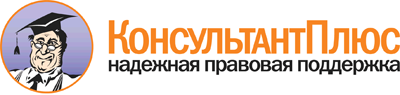 Приказ Минспорта России от 16.06.2014 N 472
"Об утверждении Федерального стандарта спортивной подготовки по виду спорта скалолазание"
(Зарегистрировано в Минюсте России 08.08.2014 N 33504)Документ предоставлен КонсультантПлюс

www.consultant.ru

Дата сохранения: 24.01.2019
 Этапы спортивной подготовкиПродолжительность этапов (в годах)Минимальный возраст для зачисления в группы (лет)Наполняемость групп (человек)Этап начальной подготовки2108 - 10Тренировочный этап (этап спортивной специализации)5105 - 8Этап совершенствования спортивного мастерстваБез ограничений141 - 4Этап высшего спортивного мастерстваБез ограничений161 - 3Разделы подготовкиЭтапы и годы спортивной подготовкиЭтапы и годы спортивной подготовкиЭтапы и годы спортивной подготовкиЭтапы и годы спортивной подготовкиЭтапы и годы спортивной подготовкиЭтапы и годы спортивной подготовкиРазделы подготовкиЭтап начальной подготовкиЭтап начальной подготовкиТренировочный этап (этап спортивной специализации)Тренировочный этап (этап спортивной специализации)Этап совершенствования спортивного мастерстваЭтап высшего спортивного мастерстваРазделы подготовкиДо годаСвыше годаДо двух летСвыше двух летЭтап совершенствования спортивного мастерстваЭтап высшего спортивного мастерстваОбщая физическая подготовка (%)55 - 7245 - 5933 - 4324 - 3217 - 2317 - 23Специальная физическая подготовка (%)14 - 1816 - 2017 - 2317 - 2318 - 2418 - 24Техническая, технико-тактическая подготовка (%)15 - 1923 - 2932 - 4240 - 5245 - 5745 - 57Теоретическая, психологическая подготовка (%)1 - 32 - 42 - 43 - 53 - 53 - 5Участие в соревнованиях, тренерская и судейская практика (%)1 - 21 - 21 - 31 - 33 - 53 - 5Виды соревнованийЭтапы и годы спортивной подготовкиЭтапы и годы спортивной подготовкиЭтапы и годы спортивной подготовкиЭтапы и годы спортивной подготовкиЭтапы и годы спортивной подготовкиЭтапы и годы спортивной подготовкиВиды соревнованийЭтап начальной подготовкиЭтап начальной подготовкиТренировочный этап (этап спортивной специализации)Тренировочный этап (этап спортивной специализации)Этап совершенствования спортивного мастерстваЭтап высшего спортивного мастерстваВиды соревнованийДо годаСвыше годаДо двух летСвыше двух летЭтап совершенствования спортивного мастерстваЭтап высшего спортивного мастерстваКонтрольные1 - 22 - 33 - 52 - 44 - 65 - 6Отборочные-1 - 21 - 22 - 32 - 43 - 5Основные--1 - 22 - 32 - 53 - 6Физические качества и телосложениеУровень влиянияСкоростные способности3Мышечная сила3Вестибулярная устойчивость2Выносливость2Гибкость2Координационные способности3Телосложение1Развиваемое физическое качествоКонтрольные упражнения (тесты)Контрольные упражнения (тесты)Развиваемое физическое качествоЮношиДевушкиСкоростные качестваБег на 30 м с ходу (не более 6,9 с)Бег на 30 м с ходу (не более 7,2 с)Скоростно-силовые качестваПрыжок в длину с места (не менее 100 см)Прыжок в длину с места (не менее 85 см)Скоростно-силовые качестваПрыжок в высоту с места (не менее 20 см)Прыжок в высоту с места (не менее 15 см)Силовые качества-Сгибание и разгибание рук в упоре лежа (не менее 8 раз)Силовые качестваПодтягивания на перекладине (не менее 2 раз)-Силовая выносливостьПодъем туловища, лежа на спине (не менее 10 раз)Подъем туловища, лежа на спине (не менее 7 раз)Силовая выносливостьВис на перекладине на двух руках (не менее 30 с)Вис на перекладине на двух руках (не менее 25 с)КоординацияЧелночный бег 3 x 10 м (не более 11 с)Челночный бег 3 x 10 м (не более 12 с)ГибкостьНаклон вперед из положения стоя на возвышении (не менее 3,5 см)Наклон вперед из положения стоя на возвышении (не менее 5 см)Развиваемое физическое качествоКонтрольные упражнения (тесты)Контрольные упражнения (тесты)Развиваемое физическое качествоЮношиДевушкиЛазание на скоростьЛазание на скоростьЛазание на скоростьСкоростные качестваБег на 30 м с ходу (не более 6,6 с)Бег на 30 м с ходу (не более 6,9 с)Скоростно-силовые качестваПрыжок в длину с места (не менее 130 см)Прыжок в длину с места (не менее 110 см)Скоростно-силовые качестваПрыжок в высоту с места (не менее 35 см) 25 смПрыжок в высоту с места (не менее 30 см) 20 смСиловые качестваПодтягивание на перекладине (не менее 10 раз)Подтягивание на перекладине (не менее 5 раз)Силовые качестваЛазание по канату с помощью ног 5 м (без учета времени)Лазание по канату с помощью ног 5 м (без учета времени)Силовая выносливостьПоднос ног к перекладине (не менее 10 раз)Поднос ног к перекладине (не менее 7 раз)Силовая выносливостьВис на перекладине (не менее 90 с)Вис на перекладине (не менее 80 с)КоординацияЧелночный бег 3 x 10 м (не более 10 с)Челночный бег 3 x 10 м (не более 11 с)Техническое мастерствоОбязательная техническая программаОбязательная техническая программаЛазание на трудностьЛазание на трудностьЛазание на трудностьСкоростно-силовые качестваПрыжок в длину с места (не менее 130 см)Прыжок в длину с места (не менее 110 см)Скоростно-силовые качестваПрыжок в высоту с места (не менее 35 см) 25 смПрыжок в высоту с места (не менее 30 см) 20 смСиловые качестваПодтягивание на перекладине (не менее 10 раз)Подтягивание на перекладине (не менее 5 раз)Силовые качестваЛазание по канату с помощью ног 5 м (без учета времени)Лазание по канату с помощью ног 5 м (без учета времени)Силовая выносливостьПоднос ног к перекладине (не менее 10 раз)Поднос ног к перекладине (не менее 7 раз)Силовая выносливостьВис на перекладине (не менее 90 с)Вис на перекладине (не менее 80 с)КоординацияЧелночный бег 3 x 10 м (не более 10 с)Челночный бег 3 x 10 м (не более 11 с)ГибкостьНаклон вперед из положения стоя на возвышении (не менее 5 см)Наклон вперед из положения стоя на возвышении (не менее 7 см)Техническое мастерствоОбязательная техническая программаОбязательная техническая программаБоулдерингБоулдерингБоулдерингСкоростно-силовые качестваПрыжок в длину с места (не менее 130 см)Прыжок в длину с места (не менее 110 см)Скоростно-силовые качестваПрыжок в высоту с места (не менее 25 см)Прыжок в высоту с места (не менее 20 см)Силовые качестваПодтягивание на перекладине (не менее 10 раз)Подтягивание на перекладине (не менее 5 раз)Силовые качестваЛазание по канату с помощью ног 5 м (без учета времени)Лазание по канату с помощью ног 5 м (без учета времени)Силовая выносливостьПоднос ног к перекладине (не менее 10 раз)Поднос ног к перекладине (не менее 7 раз)Силовая выносливостьВис на перекладине (не менее 90 с)Вис на перекладине (не менее 80 с)КоординацияЧелночный бег 3 x 10 м (не более 10 с)Челночный бег 3 x 10 м (не более 11 с)ГибкостьНаклон вперед из положения стоя на возвышении (не менее 5 см)Наклон вперед из положения стоя на возвышении (не менее 7 см)Техническое мастерствоОбязательная техническая программаОбязательная техническая программаРазвиваемое физическое качествоКонтрольные упражнения (тесты)Контрольные упражнения (тесты)Развиваемое физическое качествоЮношиДевушкиЛазание на скоростьЛазание на скоростьЛазание на скоростьСкоростные качестваБег на 30 м (не более 6 с)Бег на 30 м (не более 6,4 с)Скоростно-силовые качестваПрыжок в длину с места (не менее 210 см)Прыжок в длину с места (не менее 175 см)Скоростно-силовые качестваПрыжок в высоту с места (не менее 35 см)Прыжок в высоту с места (не менее 25 см)Силовые качестваПодтягивание на перекладине (не менее 20 раз)Подтягивание на перекладине (не менее 12 раз)Силовые качестваЛазание без помощи ног по канату 5 м (без учета времени)Лазание без помощи ног по канату 5 м (без учета времени)Силовая выносливостьПоднос ног к перекладине (не менее 20 раз)Поднос ног к перекладине (не менее 15 раз)КоординацияЧелночный бег 3 x 10 м (не более 8 с)Челночный бег 3 x 10 м (не более 8,5 с)Техническое мастерствоОбязательная техническая программаОбязательная техническая программаСпортивный разрядКандидат в мастера спортаКандидат в мастера спортаЛазание на трудностьЛазание на трудностьЛазание на трудностьСкоростно-силовые качестваПрыжок в длину с места (не менее 210 см)Прыжок в длину с места (не менее 175 см)Скоростно-силовые качестваПрыжок в высоту с места (не менее 35 см)Прыжок в высоту с места (не менее 25 см)Силовые качестваПодтягивание на перекладине (не менее 20 раз)Подтягивание на перекладине (не менее 12 раз)Силовые качестваЛазание без помощи ног по канату 5 м (без учета времени)Лазание без помощи ног по канату 5 м (без учета времени)Силовая выносливостьПоднос ног к перекладине (не менее 20 раз)Поднос ног к перекладине (не менее 15 раз)КоординацияЧелночный бег 3 x 10 м (не более 8 с)Челночный бег 3 x 10 м (не более 8,5 с)ГибкостьНаклон вперед из положения стоя на возвышении (не менее 7 см)Наклон вперед из положения стоя на возвышении (не менее 10 см)Техническое мастерствоОбязательная техническая программаОбязательная техническая программаСпортивный разрядКандидат в мастера спортаКандидат в мастера спортаБоулдерингБоулдерингБоулдерингСкоростно-силовые качестваПрыжок в длину с места (не менее 210 см)Прыжок в длину с места (не менее 175 см)Скоростно-силовые качестваПрыжок в высоту с места (не менее 35 см)Прыжок в высоту с места (не менее 25 см)Силовые качестваПодтягивание на перекладине (не менее 20 раз)Подтягивание на перекладине (не менее 12 раз)Силовые качестваЛазание без помощи ног по канату 5 м (без учета времени)Лазание без помощи ног по канату 5 м (без учета времени)Силовая выносливостьПоднос ног к перекладине (не менее 20 раз)Поднос ног к перекладине (не менее 15 раз)КоординацияЧелночный бег 3 x 10 м (не более 8 с)Челночный бег 3 x 10 м (не более 8,5 с)ГибкостьНаклон вперед из положения стоя на возвышении (не менее 7 см)Наклон вперед из положения стоя на возвышении (не менее 10 см)Техническое мастерствоОбязательная техническая программаОбязательная техническая программаСпортивный разрядКандидат в мастера спортаКандидат в мастера спортаРазвиваемое физическое качествоКонтрольные упражнения (тесты)Контрольные упражнения (тесты)Развиваемое физическое качествоЮношиДевушкиЛазание на скоростьЛазание на скоростьЛазание на скоростьСкоростные качестваБег на 30 м (не более 5,5 с)Бег на 30 м (не более 6 с)Скоростно-силовые качестваПрыжок в длину с места (не менее 235 см)Прыжок в длину с места (не менее 200 см)Скоростно-силовые качестваПрыжок в высоту с места (не менее 45 см)Прыжок в высоту с места (не менее 35 см)Силовые качестваПодтягивание на перекладине (не менее 25 раз)Подтягивание на перекладине (не менее 20 раз)Силовые качестваЛазание без помощи ног по канату 5 м (не более 7,8 с)Лазание без помощи ног по канату 5 м (не более 9 с)Силовая выносливостьПоднос ног к перекладине (не менее 25 раз)Поднос ног к перекладине (не менее 20 раз)КоординацияЧелночный бег 3 x 10 м (не более 7,5 с)Челночный бег 3 x 10 м (не более 8 с)Техническое мастерствоОбязательная техническая программаОбязательная техническая программаСпортивное званиеМастер спорта России, мастер спорта России международного классаМастер спорта России, мастер спорта России международного классаЛазание на трудностьЛазание на трудностьЛазание на трудностьСкоростно-силовые качестваПрыжок в длину с места (не менее 235 см)Прыжок в длину с места (не менее 200 см)Скоростно-силовые качестваПрыжок в высоту с места (не менее 45 см)Прыжок в высоту с места (не менее 35 см)Силовые качестваПодтягивание на перекладине (не менее 25 раз)Подтягивание на перекладине (не менее 20 раз)Силовые качестваЛазание без помощи ног по канату 5 м (не более 7,8 с)Лазание без помощи ног по канату 5 м (не более 9 с)Силовая выносливостьПоднос ног к перекладине (не менее 25 раз)Поднос ног к перекладине (не менее 20 раз)КоординацияЧелночный бег 3 x 10 м (не более 7,5 с)Челночный бег 3 x 10 м (не более 8 с)ГибкостьНаклон вперед из положения стоя на возвышении (не менее 10 см)Наклон вперед из положения стоя на возвышении (не менее 10 см)Техническое мастерствоОбязательная техническая программаОбязательная техническая программаСпортивное званиеМастер спорта России, мастер спорта России международного классаМастер спорта России, мастер спорта России международного классаБоулдерингБоулдерингБоулдерингСкоростно-силовые качестваПрыжок в длину с места (не менее 235 см)Прыжок в длину с места (не менее 200 см)Скоростно-силовые качестваПрыжок в высоту с места (не менее 45 см)Прыжок в высоту с места (не менее 35 см)Силовые качестваПодтягивание на перекладине (не менее 25 раз)Подтягивание на перекладине (не менее 20 раз)Силовые качестваЛазание без помощи ног по канату 5 м (не более 7,8 с)Лазание без помощи ног по канату 5 м (не более 9 с)Силовая выносливостьПоднос ног к перекладине (не менее 25 раз)Поднос ног к перекладине (не менее 20 раз)КоординацияЧелночный бег 3 x 10 м (не более 7,5 с)Челночный бег 3 x 10 м (не более 8 с)ГибкостьНаклон вперед из положения стоя на возвышении (не менее 10 см)Наклон вперед из положения стоя на возвышении (не менее 10 см)Техническое мастерствоОбязательная техническая программаОбязательная техническая программаСпортивное званиеМастер спорта России, мастер спорта России международного классаМастер спорта России, мастер спорта России международного классаЭтапный нормативЭтапы и годы спортивной подготовкиЭтапы и годы спортивной подготовкиЭтапы и годы спортивной подготовкиЭтапы и годы спортивной подготовкиЭтапы и годы спортивной подготовкиЭтапы и годы спортивной подготовкиЭтапный нормативЭтап начальной подготовкиЭтап начальной подготовкиТренировочный этап (этап спортивной специализации)Тренировочный этап (этап спортивной специализации)Этап совершенствования спортивного мастерстваЭтап высшего спортивного мастерстваЭтапный нормативДо годаСвыше годаДо двух летСвыше двух летЭтап совершенствования спортивного мастерстваЭтап высшего спортивного мастерстваКоличество часов в неделю69121824 - 2832Количество тренировок в неделю3 - 43 - 569 - 129 - 149 - 14Общее количество часов в год3124686249361248 - 14561664Общее количество тренировок в год156 - 208156 - 760312468 - 624468 - 728468 - 728N п/пВид тренировочных сборовПредельная продолжительность сборов по этапам спортивной подготовки (количество дней)Предельная продолжительность сборов по этапам спортивной подготовки (количество дней)Предельная продолжительность сборов по этапам спортивной подготовки (количество дней)Предельная продолжительность сборов по этапам спортивной подготовки (количество дней)Оптимальное число участников сбораN п/пВид тренировочных сборовЭтап высшего спортивного мастерстваЭтап совершенствования спортивного мастерстваТренировочный этап (этап спортивной специализации)Этап начальной подготовкиОптимальное число участников сбора1. Тренировочные сборы по подготовке к соревнованиям1. Тренировочные сборы по подготовке к соревнованиям1. Тренировочные сборы по подготовке к соревнованиям1. Тренировочные сборы по подготовке к соревнованиям1. Тренировочные сборы по подготовке к соревнованиям1. Тренировочные сборы по подготовке к соревнованиям1. Тренировочные сборы по подготовке к соревнованиям1.1.Тренировочные сборы по подготовке к международным соревнованиям212118-Определяется организацией, осуществляющей спортивную подготовку1.2.Тренировочные сборы по подготовке к чемпионатам, кубкам, первенствам России211814-Определяется организацией, осуществляющей спортивную подготовку1.3.Тренировочные сборы по подготовке к другим всероссийским соревнованиям181814-Определяется организацией, осуществляющей спортивную подготовку1.4.Тренировочные сборы по подготовке к официальным соревнованиям субъекта Российской Федерации141414-Определяется организацией, осуществляющей спортивную подготовку2. Специальные тренировочные сборы2. Специальные тренировочные сборы2. Специальные тренировочные сборы2. Специальные тренировочные сборы2. Специальные тренировочные сборы2. Специальные тренировочные сборы2. Специальные тренировочные сборы2.1.Тренировочные сборы по общей или специальной физической подготовке181814-Не менее 70% от состава группы лиц, проходящих спортивную подготовку на определенном этапе2.2.Восстановительные тренировочные сборыДо 14 днейДо 14 днейДо 14 дней-Участники соревнований2.3.Тренировочные сборы для комплексного медицинского обследованияДо 5 дней, но не более 2 раз в годДо 5 дней, но не более 2 раз в годДо 5 дней, но не более 2 раз в год-В соответствии с планом комплексного медицинского обследования2.4.Тренировочные сборы в каникулярный период--До 21 дня подряд и не более двух сборов в годДо 21 дня подряд и не более двух сборов в годНе менее 60% от состава группы лиц, проходящих спортивную подготовку на определенном этапе2.5.Просмотровые тренировочные сборы для кандидатов на зачисление в образовательные учреждения среднего профессионального образования, осуществляющие деятельность в области физической культуры и спорта-До 60 днейДо 60 дней-В соответствии с правилами приемаN п/пНаименование оборудования, спортивного инвентаряЕдиница измеренияКоличество изделий1.Веревки основные страховочныештук42.Баулы для транспортировки веревокштук23.Зажимы для подъема по веревкамштук44.Карабиныштук85.Магнезия спортивнаяштук246.Мешки для магнезии спортивнойштук87.Оттяжки с карабинамиштук208.Роликиштук49.Скалодромкомплект110.Страховочные системыкомплект811.Страховочные устройствакомплект412.Стропы, петли страховочные, веревки для навешивания страховочных веревоккомплект213.Фурнитура для крепления зацепов для скалодромовкомплект214.Веревки динамические страховочныештук215.Секундомерыштук8Дополнительное и вспомогательное оборудование, спортивный инвентарьДополнительное и вспомогательное оборудование, спортивный инвентарьДополнительное и вспомогательное оборудование, спортивный инвентарьДополнительное и вспомогательное оборудование, спортивный инвентарь16.Бревно гимнастическоештук117.Брусья гимнастическиештук118.Гантели массивные от 0,5 до 5 кгкомплект219.Гантели переменной массы от 3 до 12 кгпар520.Жилет с отягощениемштук1521.Конь гимнастическийштук122.Мат гимнастическийштук1023.Мостик гимнастическийштук224.Мяч набивной (медицинбол) от 1 до 5 кгкомплект325.Перекладина гимнастическаяштук126.Пояс утяжелительныйштук1527.Скакалка гимнастическаяштук1228.Скамейка гимнастическаяштук629.Стенка гимнастическаяштук830.Утяжелители для ногкомплект1531.Утяжелители для руккомплект15Спортивная экипировка, передаваемая в индивидуальное пользованиеСпортивная экипировка, передаваемая в индивидуальное пользованиеСпортивная экипировка, передаваемая в индивидуальное пользованиеСпортивная экипировка, передаваемая в индивидуальное пользованиеСпортивная экипировка, передаваемая в индивидуальное пользованиеСпортивная экипировка, передаваемая в индивидуальное пользованиеСпортивная экипировка, передаваемая в индивидуальное пользованиеСпортивная экипировка, передаваемая в индивидуальное пользованиеСпортивная экипировка, передаваемая в индивидуальное пользованиеСпортивная экипировка, передаваемая в индивидуальное пользованиеСпортивная экипировка, передаваемая в индивидуальное пользованиеСпортивная экипировка, передаваемая в индивидуальное пользованиеN п/пНаименование спортивной экипировки индивидуального пользованияЕдиница измеренияРасчетная единицаЭтапы спортивной подготовкиЭтапы спортивной подготовкиЭтапы спортивной подготовкиЭтапы спортивной подготовкиЭтапы спортивной подготовкиЭтапы спортивной подготовкиЭтапы спортивной подготовкиЭтапы спортивной подготовкиN п/пНаименование спортивной экипировки индивидуального пользованияЕдиница измеренияРасчетная единицаЭтап начальной подготовкиЭтап начальной подготовкиТренировочный этап (этап спортивной специализации)Тренировочный этап (этап спортивной специализации)Этап совершенствования спортивного мастерстваЭтап совершенствования спортивного мастерстваЭтап высшего спортивного мастерстваЭтап высшего спортивного мастерстваN п/пНаименование спортивной экипировки индивидуального пользованияЕдиница измеренияРасчетная единицаколичествосрок эксплуатации (лет)количествосрок эксплуатации (лет)количествосрок эксплуатации (лет)количествосрок эксплуатации (лет)1.Каски защитныештукна занимающегося--1111112.Костюм спортивный ветрозащитныйштукна занимающегося----11113.Кроссовки легкоатлетическиепарна занимающегося----11114.Туфли скальныепарна занимающегося--1121215.Футболкиштукна занимающегося--1111116.Шорты, бриджипарна занимающегося--111111